График прихода классов 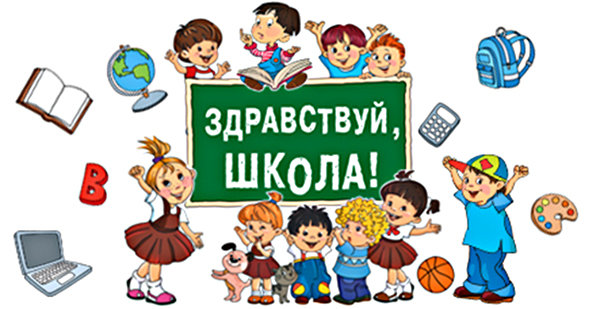 КлассВремя прихода1-А8.10-8.151-Б8.15-8.201-18.10-8.151-28.15-8.201-38.20-8.252-А8.30-8.402-Б8.45-8.502-18.25-8.302-28.30-8.402-38.35-8.453-А8.25-8.303-Б8.20-8.303-В8.45-8.553-18.35-8.403-28.40-8.454-А8.30-8.404-Б8.55-9.004-18.45-8.504-28.50-8.555-А8.10-8.155-Б8.15-8.205-18.10-8.155-28.15-8.206-А8.45-8.506-Б8.50-8.556-18.25-8.306-28.30-8.406-38.30-8.406-48.35-8.457-А8.25-8.307-Б8.35-8.457-В8.25-8.357-18.35-8.407-28.40-8.458-А8.30-8.408-Б8.55-9.008-18.45-8.508-28.55-8.559-А8.50-8.559Б8.50-8.559-18.10-8.1510А9.00-9.0511А9.05-9.10